EMAIL  [Daily Digest]SUBJECT LINE: Would you like to…BANNER LINE: Be a pleasant surprise.Delight partners, past clients and contacts with a birthday call? Congratulations on a home or closing anniversary? You can. Daily Digest makes it easy by notifying you of important dates - and people to reach out to - straight to your inbox: 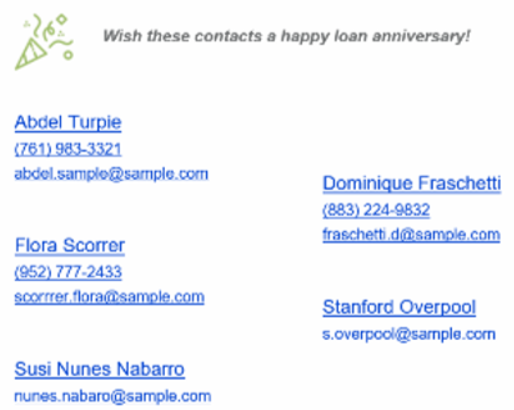 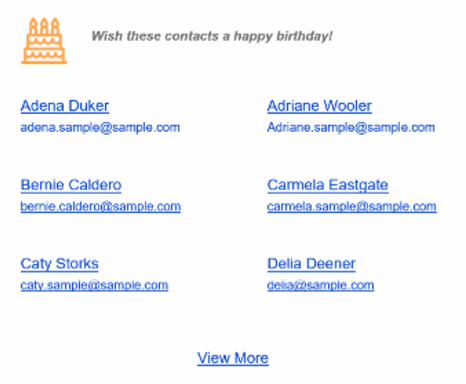 Let Daily Digest get you on track to score points with everyone from prospects to partners! [Hyperlink to take MLO to Digest Settings]                                                   [Signature block – customer company/marketing admin?]